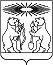 Об утверждении административного регламента по предоставлению муниципальной услуги «Предоставление информации об объектах учета из реестра муниципального имущества» В соответствии с Федеральным законом от 27.07.2010 № 210-ФЗ «Об организации предоставления государственных и муниципальных услуг», Федеральным законом от 06.10.2003 № 131-ФЗ «Об общих принципах организации местного самоуправления в Российской Федерации», руководствуясь распоряжением Правительства Красноярского края от 15.03.2023 № 167-р, приказом Минэкономразвития России от 30.08.2011 № 424 «Об утверждении Порядка ведения органами местного самоуправления реестров муниципального имущества», статьей 34 Устава муниицпального образования Северо-Енисейский муниципальный район Красноярского края ПОСТАНОВЛЯЮ:1. Утвердить административный регламент по предоставлению муниципальной услуги «Предоставление информации об объектах учета из реестра муниципального имущества» согласно приложению к настоящему постановлению.2. Контроль за выполнением настоящего постановления возложить на руководителя Комитета по управлению муниципальным имуществом администрации Северо-Енисейского района.3. Настоящее постановление вступает в силу со дня его опубликования в газете «Северо-Енисейский вестник» и подлежит размещению на официальном сайте муниципального образования Северо-Енисейский муниципальный район Красноярского края в телекоммуникационной – информационной сети «Интернет» (www.admse.ru).Глава Северо-Енисейского района						А.Н. РябцевПриложение к постановлениюадминистрации Северо-Енисейского районаот «16» 05.2023 г. № 179-пАдминистративный регламентпредоставления муниципальной услуги «Предоставление информации об объектах учета из реестра муниципального имущества»I. Общие положенияПредмет регулирования административного регламента1. Настоящий Административный регламент устанавливает порядок и стандарт предоставления муниципальной услуги «Предоставление информации об объектах учета, содержащейся в реестре государственного или муниципального имущества» (далее – Услуга).2. В рамках Услуги может быть предоставлена информация в отношении:находящегося в муниципальной собственности недвижимого имущества (здание, строение, сооружение или объект незавершенного строительства, земельный участок, жилое, нежилое помещение или иной прочносвязанный с землей объект, перемещение которого без соразмерного ущерба его назначению невозможно, либо иное имущество, отнесенное законом к недвижимости;находящегося в муниципальной собственности движимого имущества, акций, долей (вкладов) в уставном (складочном) капитале хозяйственного общества или товарищества либо иное имущество, не относящееся к недвижимым и движимым вещам, стоимость которого превышает размер, установленный решением районного Совета депутатов муниципального образования, а также особо ценного движимого имущества, закрепленного за автономными и бюджетными муниципальными учреждениями и определенное в соответствии с Федеральным законом от 3 ноября 2006 г. № 174-ФЗ «Об автономных учреждениях»;муниципальных унитарных предприятий, муниципальных учреждений, хозяйственных обществ, товариществ, акции, доли (вклады) в уставном (складочном) капитале которых принадлежат муниципальному образованию, иных юридических лиц, учредителем (участником) которых является муниципальное образование.Круг заявителей3. Услуга предоставляется любым заинтересованным лицам, в том числе физическим лицам, индивидуальным предпринимателям, юридическим лицам (далее - заявитель), а также их представителям.Требование предоставления заявителю муниципальной услуги в соответствии с вариантом предоставления муниципальной услуги, соответствующим признакам заявителя, определенным в результате анкетирования, проводимого органом, предоставляющим услугу (далее – профилирование), а также результата, за предоставлением которого обратился заявитель4. Услуга оказывается по единому сценарию для всех заявителей в зависимости от выбора вида объекта, в отношении которого запрашивается выписка из реестра.5. Признаки заявителя (представителя заявителя) определяются путем профилирования, осуществляемого в соответствии с настоящим Административным регламентом.6. Информация о порядке предоставления Услуги размещается в федеральной государственной информационной системе «Единый портал государственных и муниципальных услуг (функций)» (далее – Единый портал, ЕПГУ).II. Стандарт предоставления муниципальной услугиНаименование муниципальной услуги7. Полное наименование Услуги: «Предоставление информации об объектах учета из реестра муниципального имущества». Краткое наименование Услуги на ЕПГУ: «Выдача выписок из реестра муниципального имущества».Наименование органа, предоставляющего Услугу8. Услуга предоставляется Комитетом по управлению муниципальным имуществом администрации Северо-Енисейского района, уполномоченным на ведение реестра муниицпального имущества (далее – Уполномоченный орган).9. Предоставление Услуги в Многофункциональных центрах предоставления муниципальных услуг (далее – МФЦ) осуществляется при наличии соглашения с таким МФЦ. МФЦ, в которых организуется предоставление Услуги, не могут принимать решение об отказе в приеме запроса и документов и (или) информации, необходимых для ее предоставления.Результат предоставления Услуги10. При обращении заявителя (представителя заявителя) за выдачей выписки из реестра муниципального имущества результатами предоставления Услуги являются:а) решение о предоставлении выписки с приложением самой выписки из реестра муниципального имущества (электронный документ, подписанный усиленной квалифицированной электронной подписью, электронный документ, распечатанный на бумажном носителе, заверенный подписью и печатью МФЦ (опционально), документ на бумажном носителе).Форма решения о предоставлении выписки из реестра муниципального имущества приведена в приложении № 1 к настоящему Административному регламенту;б) уведомление об отсутствии в реестре муниципального имущества запрашиваемых сведений (электронный документ, подписанный усиленной квалифицированной электронной подписью, электронный документ, распечатанный на бумажном носителе, заверенный подписью и печатью МФЦ (опционально), документ на бумажном носителе).Форма уведомления отсутствии в реестре муниципального имущества запрашиваемых сведений приведены в приложении № 2 к настоящему Административному регламенту;в) решение об отказе в выдаче выписки из реестра муниципального имущества (электронный документ, подписанный усиленной квалифицированной электронной подписью, электронный документ, распечатанный на бумажном носителе, заверенный подписью и печатью МФЦ (опционально), документ на бумажном носителе).Форма решения об отказе в выдаче выписки из реестра муниципального имущества приведена в приложении № 3 к настоящему Административному регламенту.Формирование реестровой записи в качестве результата предоставления Услуги не предусмотрено. 11. Результат предоставления Услуги в зависимости от выбора заявителя может быть получен в Уполномоченном органе, посредством ЕПГУ, в МФЦ.Срок предоставления Услуги12. Максимальный срок предоставления Услуги составляет 5 рабочих дней.Правовые основания для предоставления Услуги13. Перечень нормативных правовых актов, регулирующих предоставление Услуги, информация о порядке досудебного (внесудебного) обжалования решений и действий (бездействия) Уполномоченного органа, а также его должностных лиц размещаются на официальном сайте Уполномоченного органа в информационно-телекоммуникационной сети «Интернет» (далее – сеть «Интернет»), а также на Едином портале.Исчерпывающий перечень документов, необходимых для предоставления Услуги14. Исчерпывающий перечень документов, необходимых в соответствии с законодательными или иными нормативными правовыми актами для предоставления Услуги, которые заявитель должен представить самостоятельно:14.1. Запрос о предоставлении Услуги по форме, согласно приложению № 4 к настоящему Административному регламенту.Требования, предъявляемые к документу при подаче – оригинал.В случае направления запроса посредством ЕПГУ формирование запроса осуществляется посредством заполнения интерактивной формы на ЕПГУ без необходимости дополнительной подачи заявления в какой-либо иной форме. Ручное заполнение сведений в интерактивной форме Услуги допускается только в случае невозможности получения указанных сведений из цифрового профиля посредством СМЭВ или витрин данных. В запросе также указывается один из следующих способов направления результата предоставления Услуги:в форме электронного документа в личном кабинете на ЕПГУ;на бумажном носителе в виде распечатанного экземпляра электронного документа в Уполномоченном органе, МФЦ.14.2. Документ, удостоверяющий личность заявителя, представителя.Требования, предъявляемые к документу при подаче – оригинал.В случае направления заявления посредством ЕПГУ сведения из документа, удостоверяющего личность заявителя, представителя формируются при подтверждении учетной записи в Единой системе идентификации и аутентификации из состава соответствующих данных указанной учетной записи и могут быть проверены путем направления запроса с использованием единой системы межведомственного электронного взаимодействия. Ручное заполнение сведений в интерактивной форме Услуги допускается только в случае невозможности получения указанных сведений из цифрового профиля посредством СМЭВ или витрин данных. Обеспечивается автозаполнение форм из профиля гражданина ЕСИА, цифрового профиля.14.3. Документ, подтверждающий полномочия представителя действовать от имени заявителя – в случае, если запрос подается представителем.Требования, предъявляемые к документу:при подаче в Уполномоченный орган, многофункциональный центр – оригинал;с использованием ЕПГУ – заверен усиленной квалифицированной электронной подписью нотариуса в соответствии с требованиями к формату изготовленного нотариусом электронного документа / посредством представления подтверждающего документа в Уполномоченный орган в течение 5 рабочих дней после отправки заявления. Ручное заполнение сведений в интерактивной форме услуги допускается только в случае невозможности получения указанных сведений из цифрового профиля посредством СМЭВ или витрин данных. Обеспечивается автозаполнение форм из профиля гражданина ЕСИА, цифрового профиля.15. Перечень документов и сведений, получаемых в рамках межведомственного информационного взаимодействия, которые заявитель вправе предоставить по собственной инициативе:а) сведения из Единого государственного реестра юридических лиц;б) сведения из Единого государственного реестра индивидуальных предпринимателей.15.1. Межведомственные запросы формируются автоматически.16. Предоставление заявителем документов, предусмотренных в настоящем подразделе, а также заявления (запроса) о предоставлении Услуги в соответствии с формой, предусмотренной в приложении № 4 к настоящему Административному регламенту, осуществляется в МФЦ, путем направления почтового отправления, посредством Единого портала.Исчерпывающий перечень оснований для отказа в приеме документов, необходимых для предоставления Услуги17. Исчерпывающий перечень оснований для отказа в приеме документов, необходимых для предоставления Услуги:17.1. Представленные документы утратили силу на момент обращения за Услугой (документ, удостоверяющий личность; документ, удостоверяющий полномочия представителя Заявителя, в случае обращения за предоставлением услуги указанным лицом).17.2. Подача заявления о предоставлении Услуги и документов, необходимых для предоставления услуги, в электронной форме с нарушением установленных требований.17.3. Представленные в электронной форме документы содержат повреждения, наличие которых не позволяет в полном объеме использовать информацию и сведения, содержащиеся в документах для предоставления Услуги.18. Решение об отказе в приеме документов, необходимых для предоставления Услуги, по форме, приведенной в приложении № 5 к настоящему Административному регламенту, направляется в личный кабинет заявителя на ЕПГУ не позднее первого рабочего дня, следующего за днем подачи заявления.19. Отказ в приеме документов, необходимых для предоставления Услуги, не препятствует повторному обращению заявителя за предоставлением Услуги».Исчерпывающий перечень оснований для приостановления или отказа в предоставлении Услуги20. Оснований для приостановления предоставления Услуги законодательством Российской Федерации не предусмотрено.21. Противоречие документов или сведений, полученных с использованием межведомственного информационного взаимодействия, представленным заявителем (представителем заявителя) документам или сведениям.Размер платы, взимаемой с заявителя (представителя заявителя) при предоставлении Услуги, и способы ее взимания23. За предоставление Услуги не предусмотрено взимание платы.Максимальный срок ожидания в очереди при подаче заявителем запроса о предоставлении Услуги и при получении результата предоставления Услуги24. Максимальный срок ожидания в очереди при подаче запроса составляет 15 минут.25. Максимальный срок ожидания в очереди при получении результата Услуги составляет 15 минут.Срок регистрации запроса заявителя о предоставлении Услуги26. Срок регистрации запроса и документов, необходимых для предоставления Услуги, составляет 1 рабочий день со дня подачи заявления (запроса) о предоставлении Услуги и документов, необходимых для предоставления Услуги в Уполномоченном органе.Требования к помещениям, в которых предоставляется Услуга27. Помещения, в которых предоставляется Услуга, должны соответствовать следующим требованиям:а) вход в помещение, в котором осуществляется прием граждан по вопросам предоставления Услуги, должен обеспечивать свободный доступ заявителей, быть оборудован удобной лестницей с поручнями, широкими проходами, а также пандусами для передвижения кресел-колясок;б) вход и передвижение по помещениям, в которых осуществляются прием и выдача документов, необходимых для предоставления Услуги, не должны создавать затруднений для лиц с ограниченными возможностями;в) в случае невозможности полностью приспособить объект с учетом потребности инвалида собственник данного объекта обеспечивает инвалиду доступ к месту предоставления Услуги, либо, когда это возможно, ее предоставление обеспечивается по месту жительства инвалида или в дистанционном режиме;г) обеспечена возможность посадки в транспортное средство и высадки из него перед входом в объект, в том числе с использованием кресла-коляски и, при необходимости, с помощью работников объекта;д) обеспечен допуск собаки-проводника;е) обеспечен допуск сурдопереводчика и тифлосурдопереводчика в помещения;ж) звуковая, зрительная, а также графическая информация, касающаяся предоставления Услуги, дублируется знаками, выполненными рельефно-точечным шрифтом Брайля;з) обеспечены условия для беспрепятственного доступа в помещение (в том числе для инвалидов, использующих кресла-коляски, собак-проводников);и) залы ожидания оборудованы местами для оформления документов (столы (стойки) с канцелярскими принадлежностями) и образцами заполнения документов, а также стульями (креслами, лавками, скамейками);к) в помещении предусмотрены стенды, содержащие информацию о порядке предоставления Услуги, в том числе о вариантах предоставления Услуги, а также информацию о месте нахождения, графике работы, справочных телефонах, номерах телефонов-автоинформаторов (при наличии), адресах официальных сайтов в сети «Интернет», а также электронной почты Органа власти/самоуправления, предоставляющего Услугу (при наличии).Показатели доступности и качества Услуги28. К показателям доступности предоставления Услуги относятся:а) обеспечена возможность получения Услуги экстерриториально;б) обеспечение доступности электронных форм документов, необходимых для предоставления Услуги;в) обеспечение доступности электронных форм и инструментов совершения в электронном виде платежей, необходимых для получения Услуги;г) обеспечен открытый доступ для заявителей и других лиц к информации о порядке и сроках предоставления Услуги, в том числе с использованием
информационно-коммуникационных технологий, а также о порядке обжалования действий (бездействия) должностных лиц.29. К показателям качества предоставления Услуги относятся:а) отсутствие обоснованных жалоб на действия (бездействие) должностных лиц и их отношение к заявителям;б) отсутствие нарушений сроков предоставления Услуги.Иные требования к предоставлению Услуги30. Услуги, которые являются необходимыми и обязательными для предоставления Услуги, законодательством Российской Федерации не предусмотрены.III. Состав, последовательность и сроки выполнения административных процедур31. При обращении за выдачей выписки из реестра муниципального имущества Услуга предоставляется по единому сценарию для всех заявителей в зависимости от выбора вида объекта, в отношении которого запрашивается выписка из реестра, следующему кругу заявителей:31.1. физическое лицо;31.2. представитель заявителя – физического лица;31.3. юридическое лицо;31.4. представитель заявителя – юридического лица;31.5. индивидуальный предприниматель;31.6. представитель заявителя – индивидуального предпринимателя.32. Возможность оставления заявления (запроса) заявителя о предоставлении Услуги без рассмотрения не предусмотрена.33. Описание административных процедур и административных действий приведено в приложении № 6 к настоящему Административному регламенту.Профилирование заявителя34. Путем анкетирования (профилирования) заявителя устанавливаются признаки заявителя. Вопросы, направленные на определение признаков заявителя, приведены в приложении № 7 к настоящему Административному регламенту.35. По результатам получения ответов от заявителя на вопросы анкетирования определяется полный перечень комбинаций значений признаков в соответствии с настоящим Административным регламентом.36. Описания вариантов, приведенные в настоящем разделе, размещаются Органом власти в общедоступном для ознакомления месте.Единый сценарий предоставления Услуги37. Максимальный срок предоставления варианта Услуги составляет 5 рабочих дней со дня регистрации заявления (запроса) заявителя.38. В результате предоставления варианта Услуги заявителю предоставляются:а) решение о предоставлении выписки с приложением самой выписки из реестра муниципального имущества (электронный документ, подписанный усиленной квалифицированной электронной подписью, электронный документ, распечатанный на бумажном носителе, заверенный подписью и печатью МФЦ (опционально), документ на бумажном носителе);б) уведомление об отсутствии в реестре муниципального имущества запрашиваемых сведений (электронный документ, подписанный усиленной квалифицированной электронной подписью, электронный документ, распечатанный на бумажном носителе, заверенный подписью и печатью МФЦ (опционально), документ на бумажном носителе);в) решение об отказе в выдаче выписки из реестра муниципального имущества (электронный документ, подписанный усиленной квалифицированной электронной подписью, электронный документ, распечатанный на бумажном носителе, заверенный подписью и печатью МФЦ (опционально), документ на бумажном носителе).Формирование реестровой записи в качестве результата предоставления Услуги не предусмотрено.39. Уполномоченный орган отказывает заявителю в предоставлении Услуги при наличии оснований, указанных в пунктах 21, 22 настоящего Административного регламента.40. Административные процедуры, осуществляемые при предоставлении Услуги:а) прием и регистрация заявления и необходимых документов;б) рассмотрение принятых документов и направление межведомственных запросов;в) принятие решения о предоставлении Услуги либо об отказе в предоставлении Услуги;г) предоставление результата предоставления Услуги или отказа в предоставлении Услуги.41. Сценарием предоставления Услуги административная процедура приостановления предоставления Услуги не предусмотрена.Прием запроса и документов и (или) информации, необходимых для предоставления Услуги42. Представление заявителем документов и заявления (запроса) о предоставлении Услуги в соответствии с формой, предусмотренной в приложении № 4 к настоящему Административному регламенту, осуществляется в МФЦ, посредством Единого портала, путем направления почтового отправления.43. Исчерпывающий перечень документов, необходимых в соответствии с законодательными или иными нормативными правовыми актами для предоставления Услуги, которые заявитель должен представить самостоятельно, содержится в пункте 14 настоящего Административного регламента.44. Исчерпывающий перечень документов и сведений, получаемых в рамках межведомственного информационного взаимодействия, которые заявитель вправе представить по собственной инициативе, содержится в пункте 15 настоящего Административного регламента.Межведомственные запросы формируются автоматически.45. Способами установления личности (идентификации) заявителя при взаимодействии с заявителями являются:а) в МФЦ – документ, удостоверяющий личность;б) посредством Единого портала – посредством Единой системы идентификации и аутентификации в инфраструктуре, обеспечивающей информационно-технологическое взаимодействие информационных систем, используемых для предоставления государственных и муниципальных услуг в электронной форме;в) путем направления почтового отправления – копия документа, удостоверяющего личность.46. Запрос и документы, необходимые для предоставления варианта Услуги, могут быть представлены представителем заявителя.47. Уполномоченный орган отказывает заявителю в приеме документов, необходимых для предоставления Услуги, при наличии оснований, указанных в пункте 17 настоящего Административного регламента.48. Услуга предусматривает возможности приема запроса и документов, необходимых для предоставления варианта Услуги по выбору заявителя, независимо от его места нахождения, в МФЦ, путем направления почтового отправления.49. Административная процедура «рассмотрение принятых документов и направление межведомственных запросов» осуществляется в Уполномоченном органе.Автоматическое информирование заявителя о ходе рассмотрения заявления вне зависимости от канала подачи заявления осуществляется в онлайн-режиме посредством Единого личного кабинета ЕПГУ.50. Срок регистрации запроса и документов, необходимых для предоставления Услуги, составляет в Уполномоченном органе 1 рабочий день со дня подачи заявления (запроса) о предоставлении Услуги и документов, необходимых для предоставления Услуги в Уполномоченном органе.Принятие решения о предоставлении Услуги51. Решение о предоставлении Услуги принимается Уполномоченным органом либо в случае направления заявления посредством ЕПГУ – в автоматизированном режиме – системой, при одновременном положительном исполнении условий всех критериев для конкретного заявителя (представителя заявителя):а) сведения о заявителе, содержащиеся в заявлении, соответствуют данным, полученным посредством межведомственного взаимодействия из Единого государственного реестра юридических лиц;б) сведения о заявителе, содержащиеся в заявлении, соответствуют данным, полученным посредством межведомственного взаимодействия из Единого государственного реестра индивидуальных предпринимателей;в) сведения о документе, удостоверяющем личность, содержащиеся в заявлении, соответствуют данным, полученным посредством межведомственного взаимодействия.Решение об отказе в предоставлении услуги принимается при невыполнении указанных выше критериев.52. Принятие решения о предоставлении Услуги осуществляется в срок, не превышающий 3 рабочих дней со дня получения Уполномоченным органом всех сведений, необходимых для подтверждения критериев, необходимых для принятия такого решения.Предоставление результата Услуги53. Результат предоставления Услуги формируется автоматически в виде электронного документа, подписанного усиленной квалифицированной электронной подписью уполномоченного должностного лица, и может быть получен по выбору заявителя независимо от его места нахождения по электронной почте заявителя, посредством Единого портала, в МФЦ, путем направления почтового отправления.54. Предоставление результата Услуги осуществляется в срок, не превышающий 1 рабочего дня, и исчисляется со дня принятия решения о предоставлении Услуги.IV. Формы контроля за исполнением Административного регламентаПорядок осуществления текущего контроля за соблюдением и исполнением ответственными должностными лицами положений регламента и иных нормативных правовых актов, устанавливающих требования к предоставлению Услуги, а также принятием ими решений55. Текущий контроль за соблюдением и исполнением ответственными должностными лицами Уполномоченного органа настоящего Административного регламента, а также иных нормативных правовых актов, устанавливающих требования к предоставлению Услуги, а также принятия ими решений осуществляется руководителем (заместителем руководителя) Уполномоченного органа.56. Текущий контроль осуществляется посредством проведения плановых и внеплановых проверок.Порядок и периодичность осуществления плановых и внеплановых проверок полноты и качества предоставления Услуги, в том числе порядок и формы контроля за полнотой и качеством предоставления Услуги57. Контроль за полнотой и качеством предоставления Услуги осуществляется путем проведения проверок, устранения выявленных нарушений, а также рассмотрения, принятия решений и подготовки ответов на обращения заявителей, содержащие жалобы на решения и действия (бездействия) должностных лиц Уполномоченного органа.58. Контроль за полнотой и качеством предоставления Услуги осуществляется в форме плановых и внеплановых проверок.59. Плановые проверки проводятся на основе ежегодно утверждаемого плана, а внеплановые – на основании жалоб заявителей на решения и действия (бездействие) должностных лиц Уполномоченного органа по решению лиц, ответственных за проведение проверок.60. Внеплановая проверка полноты и качества предоставления Услуги проводится по конкретному обращению (жалобе) заявителя.61. Проверки проводятся уполномоченными лицами Уполномоченного органа.Ответственность должностных лиц органа, предоставляющего Услугу, за решения и действия (бездействие), принимаемые (осуществляемые) ими в ходе предоставления Услуги62. Нарушившие требования настоящего Административного регламента должностные лица несут ответственность в соответствии с законодательством Российской Федерации.63. Персональная ответственность должностных лиц Уполномоченного органа закрепляется в их должностных регламентах в соответствии с требованиями законодательства Российской Федерации.Положения, характеризующие требования к порядку и формам контроля за предоставлением Услуги, в том числе со стороны граждан, их объединений и организаций64. Контроль за предоставлением Услуги, в том числе со стороны граждан, их объединений и организаций, осуществляется посредством получения ими полной актуальной и достоверной информации о порядке предоставления Услуги и возможности досудебного рассмотрения обращений (жалоб) в процессе получения Услуги.65. Оценки качества оказания Услуги передаются в автоматизированную информационную систему «Информационно-аналитическая система мониторинга качества государственных услуг».66. Лица, которые осуществляют контроль за предоставлением Услуги, должны принимать меры по предотвращению конфликта интересов при предоставлении Услуги.V. Досудебный (внесудебный) порядок обжалования решений и действий (бездействия) органа, предоставляющего Услугу, многофункционального центра, организаций, указанных в части 1.1 статьи 16 Федерального закона «Об организации предоставления государственных и муниципальных услуг», а также их должностных лиц, государственных или муниципальных служащих, работников67. Информирование заявителей о порядке подачи и рассмотрения жалобы осуществляется посредством размещения информации на Едином портале, на официальном сайте Уполномоченного органа в сети «Интернет», на информационных стендах в местах предоставления Услуги.68. Жалобы в форме электронных документов направляются посредством Единого портала или официального сайта Уполномоченного органа в сети «Интернет».Жалобы в форме документов на бумажном носителе передаются непосредственно или почтовым отправлением в Уполномоченный орган или в МФЦ.Приложение № 1 кАдминистративному регламентуФорма решения о выдаче выписки из реестра муниципального имущества________________________________________________Наименование органа, уполномоченного на предоставление услугиКому: ________________________Контактные данные: ___________Решение о выдаче выписки из реестра муниципального имуществаОт _________ 20__ г. 					№ _________________По результатам рассмотрения заявления от ________ № ___________(Заявитель ___________) принято решение о предоставлении выписки из реестра муниципального имущества (прилагается).Дополнительно информируем: ___________________________________.Должность сотрудника,принявшего решение								И.О. ФамилияПриложение № 2 кАдминистративному регламентуФорма уведомления об отсутствии информации в реестре муниципального имущества________________________________________________Наименование органа, уполномоченного на предоставление услугиКому: ________________________Контактные данные: ___________Уведомление об отсутствии информации в реестре муниципального имуществаОт _________ 20__ г. 					№ _________________По результатам рассмотрения заявления от ________ № ___________(Заявитель ___________) сообщаем об отсутствии в реестре муниципального имущества запрашиваемых сведений.Дополнительно информируем: ___________________________________.Должность сотрудника,принявшего решение								И.О. ФамилияПриложение № 3 кАдминистративному регламентуФорма решения об отказе в выдаче выписки из реестра муниципального имущества________________________________________________Наименование органа, уполномоченного на предоставление услугиКому: ________________________Контактные данные: ___________Решение об отказе в выдаче выписки из реестра муниципального имуществаОт _________ 20__ г. 					№ _________________По результатам рассмотрения заявления от ________ № ___________(Заявитель ___________) принято решение об отказе в выдаче выписки из реестра муниципального имущества по следующим основаниям:_________________________________________________________Дополнительно информируем: ___________________________________.Вы вправе повторно обратиться в уполномоченный орган с заявлением после устранения указанных нарушений.Данный отказ может быть обжалован в досудебном порядке путем направления жалобы в уполномоченный орган, а также в судебном порядке.Должность сотрудника,принявшего решение								И.О. ФамилияПриложение № 4 кАдминистративному регламентуФОРМАЗаявление (запрос)о предоставлении услуги «Предоставление информации об объектах учета из реестра муниципального имущества»Характеристики объекта учета, позволяющие его однозначно определить (в зависимости от вида объекта, в отношении которого запрашивается информация):вид объекта: ___________________________________________________________________________;наименование объекта: __________________________________________________________________;реестровый номер объекта: ______________________________________________________________;адрес (местоположение) объекта: _________________________________________________________;кадастровый (условный) номер объекта: ___________________________________________________;вид разрешенного использования: _________________________________________________________;наименование эмитента: _________________________________________________________________;ИНН _________________________________________________________________________________;наименование юридического лица (в отношении которого запрашивается информация) ____________;наименование юридического лица, в котором есть уставной капитал ____________________________;марка, модель _________________________________________________________________________;государственный регистрационный номер __________________________________________________;идентификационный номер судна ________________________________________________________;иные характеристики объекта, помогающие его идентифицировать (в свободной форме): __________.Сведения о заявителе, являющемся физическим лицом:фамилия, имя и отчество (последнее – при наличии): _________________________________________;наименование документа, удостоверяющего личность: ________________________________________;серия и номер документа, удостоверяющего личность: ________________________________________;дата выдачи документа, удостоверяющего личность: _________________________________________;кем выдан документ, удостоверяющий личность: ____________________________________________;номер телефона: _______________________________________________________________________;адрес электронной почты: ________________________________________________________________.Сведения о заявителе, являющемся индивидуальным предпринимателем:фамилия, имя и отчество (последнее – при наличии) индивидуального предпринимателя: __________;ОГРНИП ____________________________________________________________________________;идентификационный номер налогоплательщика (ИНН): _______________________________________;наименование документа, удостоверяющего личность: ________________________________________;серия и номер документа, удостоверяющего личность: ________________________________________;дата выдачи документа, удостоверяющего личность: _________________________________________;кем выдан документ, удостоверяющий личность: ____________________________________________;номер телефона: _______________________________________________________________________;адрес электронной почты: ________________________________________________________________.Сведения о заявителе, являющемся юридическим лицом:Полное наименование юридического лица с указанием его организационно – правовой формы:______ОГРН ________________________________________________________________________________;идентификационный номер налогоплательщика (ИНН): _______________________________________;номер телефона: _______________________________________________________________________;адрес электронной почты: ________________________________________________________________;почтовый адрес: ________________________________________________________________________.Сведения о заявителе, являющемся представителем (уполномоченным лицом) юридического лица __:фамилия, имя и отчество (последнее – при наличии):__________________________________________;дата рождения__________________________________________________________________________;наименование документа, удостоверяющего личность: ________________________________________;серия и номер документа, удостоверяющего личность: ________________________________________;дата выдачи документа, удостоверяющего личность: _________________________________________;кем выдан документ, удостоверяющий личность: ____________________________________________;код подразделения, выдавшего документ, удостоверяющий личность: ___________________________;номер телефона: _______________________________________________________________________;адрес электронной почты: ________________________________________________________________;должность уполномоченного лица юридического лица ________________________________________.Сведения о заявителе, являющемся представителем физического лица/индивидуальногопредпринимателя:фамилия, имя и отчество (последнее – при наличии): _________________________________________;наименование документа, удостоверяющего личность: ________________________________________;серия и номер документа, удостоверяющего личность: ________________________________________;дата выдачи документа, удостоверяющего личность: _________________________________________;кем выдан документ, удостоверяющий личность: ____________________________________________;номер телефона: _______________________________________________________________________;адрес электронной почты: ________________________________________________________________.Способ получения результата услуги:на адрес электронной почты:  да,  нет;в МФЦ (в случае подачи заявления через МФЦ):  да,  нет;с использованием личного кабинета на Едином портале (в случае подачи заявления через личныйкабинет на Едином портале):  да, нет;посредством почтового отправления:  да, нет.Приложение № 5 кАдминистративному регламентуФорма решения об отказе в приеме и регистрации документов________________________________________________Наименование органа, уполномоченного на предоставление услугиКому: ________________________Контактные данные: ___________Решение об отказе в приеме и регистрации документов, необходимых для предоставления услугиОт _________ 20__ г. 					№ _________________По результатам рассмотрения заявления от ________ № ___________(Заявитель ___________) принято решение об отказе в приеме и регистрации документов для оказания услуги по следующим основаниям:__________________________________________________________.Дополнительно информируем: ___________________________________.Вы вправе повторно обратиться в уполномоченный орган с заявлением после устранения указанных нарушений.Данный отказ может быть обжалован в досудебном порядке путем направления жалобы в уполномоченный орган, а также в судебном порядке.Должность сотрудника,принявшего решение								И.О. ФамилияПриложение № 6 кАдминистративному регламентуОписание административных процедур (АП)и административных действий (АД)Приложение № 7 кАдминистративному регламентуПеречень признаков заявителейАДМИНИСТРАЦИЯ СЕВЕРО-ЕНИСЕЙСКОГО РАЙОНАПОСТАНОВЛЕНИЕАДМИНИСТРАЦИЯ СЕВЕРО-ЕНИСЕЙСКОГО РАЙОНАПОСТАНОВЛЕНИЕ«16» мая 2023 г.№ 179-пгп Северо-Енисейскийгп Северо-Енисейский№п/пМесто выполнения действия/используемая ИСПроцедурыДействияМаксимальный срок1Пилотный субъект/ПГСАП1. Проверка документов и регистрация заявленияАД1. Контроль комплектности предоставленных документовДо 1 рабочего дня* (не включается в срок предоставления услуги)2Пилотный субъект/ПГСАП1. Проверка документов и регистрация заявленияАД1.2. Подтверждение полномочий представителя заявителяДо 1 рабочего дня* (не включается в срок предоставления услуги)3Пилотный субъект/ПГСАП1. Проверка документов и регистрация заявленияАД1.3. Регистрация заявленияДо 1 рабочего дня* (не включается в срок предоставления услуги)4Пилотный субъект/ПГСАП2. Получение сведений посредством СМЭВАП4. Рассмотрение документов и сведенийАП3. Принятие решения о предоставлении услугиАД1.4. Принятие решения об отказе в приеме документовАД2.1 Принятие решения о предоставлении услугиДо 5 рабочих дней5Пилотный субъект/ПГСАП2. Получение сведений посредством СМЭВАП4. Рассмотрение документов и сведенийАП3. Принятие решения о предоставлении услугиАД2.2. Формирование решения о предоставлении услугиДо 5 рабочих дней6Пилотный субъект/ПГСАП2. Получение сведений посредством СМЭВАП4. Рассмотрение документов и сведенийАП3. Принятие решения о предоставлении услугиАД2.3. Принятие решения об отказе в предоставлении услугиДо 5 рабочих днейПризнак заявителяЗначения признака заявителя1. Категория заявителя2. Физическое лицо.3. Юридическое лицо.4. Индивидуальный предприниматель.5. Кто обращается за услугой?(вопрос только для очного приема)6. Заявитель обратился лично7. Обратился представитель заявителя8. Выберите вид имущества, в тношении которого запрашивается выписка9. Недвижимое имущество10. Движимое имущество11. Муниципальные унитарные предприятияи учреждения